2017 Ringgold High Cheerleading ClinicJune 5-June 8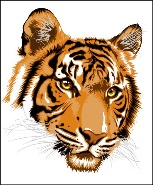 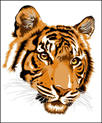 Who: Pre-K -to 8th graders.Where: Ringgold High School Gymnasium and Auxiliary GymWhen: Monday, June 5- Thursday, June 8 from 8:30 a.m.-11:30 a.m.What: Learn cheers, chants, dances, tumbling, and stunts!Cost: $50 (if paid by May 26), which includes a t-shirt and snacks!	*The cost is $60 if paid after May 26. You can register and pay up until the day the clinic begins!Check-in begins Monday, June 5, at 8:00 a.m. at RHS.Please email questions to Tami Fleming: tfleming.rhs@catoosa.k12.ga.usRegistration FormRegistration fee must accompany this form and be returned to RHS by 12 p.m. May 26, 2017 in order to receive the discounted rate.  Mail to: RHS CheerleadersC/o Tami Fleming29 Tiger TrailRinggold, GA 30736Child’s Name____________________ Current grade level _______Address	_________________________		_________________________Phone 	__________________ Parent’s Name/Number___________________________Emergency Contact __________________________ Phone ______________Allergies/Medical Needs_________________________________T-Shirt Size: YS  YM  YL  S  M  L (Circle one)The undersigned hereby releases individually and as a parent/guardian of participating child, the City of Ringgold, Catoosa County Schools, the Board of Education and any and all employees of same from liability for death, personal injury, and/or property damage that may be sustained by the above-referenced child.Signature of Parent/Guardian _________________________*Please use separate forms for each child! 